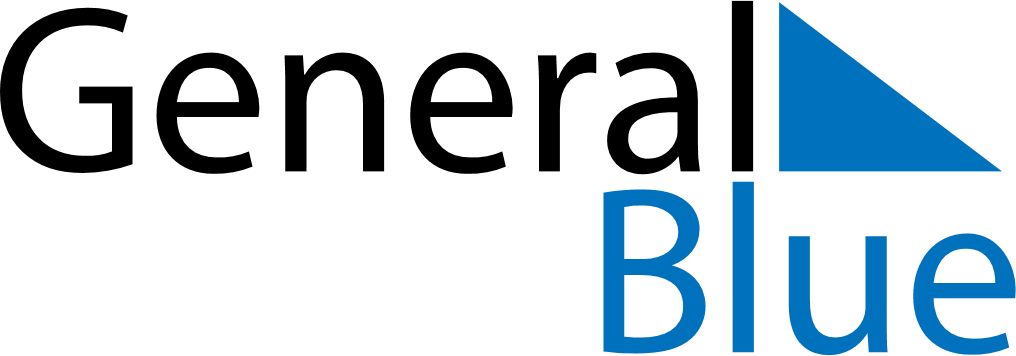 December 2022December 2022December 2022December 2022HaitiHaitiHaitiSundayMondayTuesdayWednesdayThursdayFridayFridaySaturday1223456789910Discovery Day111213141516161718192021222323242526272829303031Christmas Day